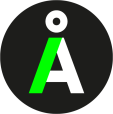 Har ladet mig inspirere: http://www.folkeskolen.dk/572645/arbejdsgruppe-vil-have-selvstaendigt-it-fag-i-folkeskolenFagformal for faget IT- og mediefagEleverne skal i faget IT- og mediefag opnå viden om hvordan teknik fungerer, hvordan man gebærder sig i en digital tidsalder, samt lære om etik og normer på internettet. Eleverne skal også være i stand at lære nye teknikker, på egen hånd, samt kunne agere i et postfaktuelt samfund, med tvivlsomme kilder. Faget skal lære eleverne om selvstændighed og lære dem at benytte IT på den for situationen/opgaven mest hensigtsmæssige måde.Færdigheds og vidensmål efter 4. klasseFærdigheds og vidensmål efter 6. klasseFærdigheds og vidensmål efter 9. klasseFilmkanon i mediefag:MetropolisGone with the WindThe triumph of the willSnowwhite and the seven dwarfsThe dictatorCasablancaSingin’ in the rainVertigoThe good the bad and the uglyGoldfinger (eller Thunderball)A Clockwork OrangeGodfather 1Star Wars – A New HopeApocalypse NowRaiders Of The Lost ArkTerminator 2The Silence Of The LambsSchindlers ListShawshank RedemptionThe MatrixThe intouchables KompetenceområdeEfter 4. klasseEfter 6. klasseEfter 9. klassePraksisRedigering af film, lyd og billeder.Øget bevidsthed om algoritmerProgrammering og animation  Normer og etikViden om hvor svært det er, at slette delt materiale, samt selvpromovering på sociale medierBasal viden om identitetstyveri og generel sikkerhed på nettet.Jura, rettigheder og strafferammer for delt, downloadet og streamet materiale.BæredygtighedGenanvendelse og vedligeholdelse af teknik og hardware.Troværdige kilder i et postfaktuelt samfundBæredygtig færden på internettet. FremtidsperspektivAt kunne finde frem til, og anvende nye teknologier og mulighederKompetenceområde  Kompetencemål      Faser                                Færdigheds- og vidensmåkKompetenceområde  Kompetencemål      Faser                                Færdigheds- og vidensmåkKompetenceområde  Kompetencemål      Faser                                Færdigheds- og vidensmåkKompetenceområde  Kompetencemål      Faser                                Færdigheds- og vidensmåkKompetenceområde  Kompetencemål      Faser                                Færdigheds- og vidensmåkKompetenceområde  Kompetencemål      Faser                                Færdigheds- og vidensmåkKompetenceområde  Kompetencemål      Faser                                Færdigheds- og vidensmåkKompetenceområde  Kompetencemål      Faser                                Færdigheds- og vidensmåkKompetenceområde  Kompetencemål      Faser                                Færdigheds- og vidensmåkPraksis	Eleven kan de basale teknikker 1LydLydFilmFilmBillederBillederPraksis	Eleven kan de basale teknikker 1Eleven kan optage god lyd både på diktafon og på musikudstyrEleven har viden om hvordan man opnår god lyd på en optagelseEleven kan filme, redigere, colorgrade, sætte lys, Eleven har viden om hvordan filmmediet fungererEleven kan tage gode billeder og anvende disse hensigtsmæssigt. Eleven har viden om anvendelse af billeder og budskab.Normer og etikEleven kan reflektere over egen færden på nettet og sociale medier2EtikEtikHensigtHensigtNormer og etikEleven kan reflektere over egen færden på nettet og sociale medier2Eleven kan færdes etisk forsvarligt på cyperspaceEleven har viden om at slette uploadet materialeEleven kan promovere sig på CyperspaceEleven har viden om hvordan ens BæredygtighedEleven har basal viden om hvor gadgets kommer fra, og hvordan disse kan genanvendes3Genanvendelse og reparationGenanvendelse og reparationBæredygtighedEleven har basal viden om hvor gadgets kommer fra, og hvordan disse kan genanvendes3Eleven kan skille en computer ad og identificere vigtige komponenter, og anvende disse igen. Eleven har basal viden om hvordan computere og Ipads og telefoner fungerer, og hvordan disse behandles og genanvendes hensigtsmæssigt. Kompetenceområde  Kompetencemål      Faser                                Færdigheds- og vidensmåkKompetenceområde  Kompetencemål      Faser                                Færdigheds- og vidensmåkKompetenceområde  Kompetencemål      Faser                                Færdigheds- og vidensmåkKompetenceområde  Kompetencemål      Faser                                Færdigheds- og vidensmåkKompetenceområde  Kompetencemål      Faser                                Færdigheds- og vidensmåkKompetenceområde  Kompetencemål      Faser                                Færdigheds- og vidensmåkKompetenceområde  Kompetencemål      Faser                                Færdigheds- og vidensmåkKompetenceområde  Kompetencemål      Faser                                Færdigheds- og vidensmåkKompetenceområde  Kompetencemål      Faser                                Færdigheds- og vidensmåkPraksis	Eleven kan de basale teknikker og anvende dem efter behov1ProjektProjektHjemmesiderHjemmesiderBillederBillederPraksis	Eleven kan de basale teknikker og anvende dem efter behov1Eleven kan sætte egne mål for film/musik-projektEleven har viden om samarbejde og målsætninger. Eleven kan orientere sig på hjemmesiderEleven har viden om hjemmesiders struktur og logik.Eleven kan tage og redigere/manipulere billederEleven har viden om billedmanipulationNormer og etikEleven kan reflektere over egen færden på nettet og sociale medier2EtikEtikHensigtHensigtNormer og etikEleven kan reflektere over egen færden på nettet og sociale medier2Eleven kan udvise empati overfor folk, eleven ikke har mødtEleven har viden om mobning og hævnpornoEleven kan promovere produkter eller budskaber og tilpasse disse efter målgrupper.Eleven har viden om onlinereklamer og målgrupper.BæredygtighedEleven kan genanvende, bygge og redegøre for miljøbelastninger ved computere og gadgets3Genanvendelse og reparationGenanvendelse og reparationHvor kommer teknikken fra?Hvor kommer teknikken fra?KildesøgningKildesøgningBæredygtighedEleven kan genanvende, bygge og redegøre for miljøbelastninger ved computere og gadgets3Eleven kan skille en computer ad og identificere vigtige komponenter, og anvende disse igen.Eleven har basal viden om hvordan computere og Ipads og telefoner fungerer, og hvordan disse behandles og genanvendes hensigtsmæssigt.Eleverne kan redegøre for hvor computerkomponenter gadgets generelt kommer fra, samt redegøre for udvindingens betydning for klima og miljøEleverne har viden om forholdene hvorunder teknikken fremstilles, og hvor i verden dette sker.Eleven kan finde væsentlig information og identificere dets intention og relevansEleven har viden om Bias/intentioner og falske nyheder. Kompetenceområde  Kompetencemål      Faser                                Færdigheds- og vidensmåkKompetenceområde  Kompetencemål      Faser                                Færdigheds- og vidensmåkKompetenceområde  Kompetencemål      Faser                                Færdigheds- og vidensmåkKompetenceområde  Kompetencemål      Faser                                Færdigheds- og vidensmåkKompetenceområde  Kompetencemål      Faser                                Færdigheds- og vidensmåkKompetenceområde  Kompetencemål      Faser                                Færdigheds- og vidensmåkKompetenceområde  Kompetencemål      Faser                                Færdigheds- og vidensmåkKompetenceområde  Kompetencemål      Faser                                Færdigheds- og vidensmåkKompetenceområde  Kompetencemål      Faser                                Færdigheds- og vidensmåkPraksis	Eleven kan de basale teknikker og anvende dem efter behov1AnimationAnimationProgrammeringProgrammeringPraksis	Eleven kan de basale teknikker og anvende dem efter behov1Eleven kan animere små videoer.Eleven har viden om animationsteknikkerEleven kan programmere bla hjemmesiderEleven har viden om programmering og brugervenlighed. Normer og etikEleven kan reflektere over egen færden på nettet og sociale medier2InternetjuraInternetjuraOnlinepromoveringOnlinepromoveringNormer og etikEleven kan reflektere over egen færden på nettet og sociale medier2Eleven kan finde information om love og paragraffer Eleven har viden om basal jura og lovgivning i forhold til bla. copyrightEleven kan promovere sig digitalt, og vælge billeder og andet materiale ud, der er relevant, for at kunne sælge sig selv.Eleven har viden om hvad der hensigtsmæssigt at lægge op på nettet, og en erkendelse af, at chefen, PET og kommunen muligvis kigger med. BæredygtighedEleven kan genanvende, bygge og redegøre for miljøbelastninger ved computere og gadgets3Genanvendelse og reparationGenanvendelse og reparationKildesøgningKildesøgningBæredygtighedEleven kan genanvende, bygge og redegøre for miljøbelastninger ved computere og gadgets3Eleven kan skille en computer ad og identificere vigtige komponenter, og anvende disse igen.Eleven har basal viden om hvordan computere og Ipads og telefoner fungerer, og hvordan disse behandles og genanvendes hensigtsmæssigt.Eleven kan finde væsentlig information og identificere dets intention og relevansEleven har viden om Bias/intentioner og falske nyheder.FremtidsperspektivEleven kan forudse trends, lære sig selv nye teknikker, samt se sig selv og samfundet i et fremtidsperspektiv4Nye teknikkerNye teknikkerPerspektiv og filosofiPerspektiv og filosofiProjektProjektFremtidsperspektivEleven kan forudse trends, lære sig selv nye teknikker, samt se sig selv og samfundet i et fremtidsperspektiv4Eleven kan opspore og lære sig selv nye kompetencer indenfor software, 3D-print, programmering og online-tjenester. Eleven har viden om hvordan man lærer sig selv nye teknikker, samt forudser nye trends. Eleven kan se hvad konsekvenser af digitalisering har for samfundet både nationalt og globaltEleven har viden om hvordan digitalisering og robottisering influerer på samfundet. Eleven kan orientere sig i forhold til hvad der rører sig ude i verden i bla Singularity University, World Economic Forum, EU osv på det digitale og tekonologiske områdeEleven har viden om hvad der rører sig på området, og hvad interessen er herfor på globalt plan.